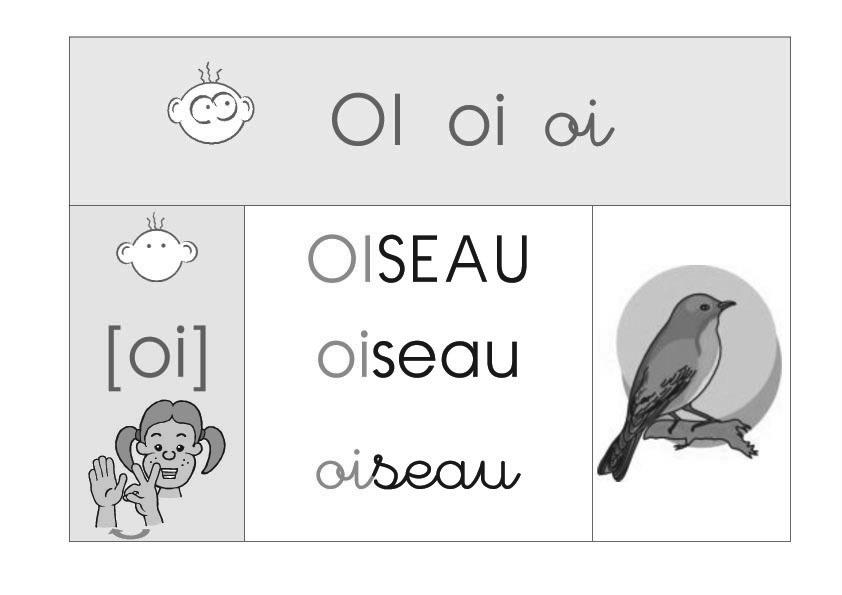 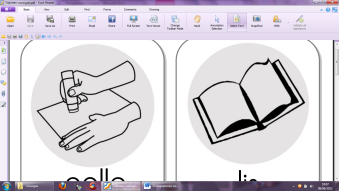 Je lis des sons.Je lis des sons.Je lis des sons.boipoidoitoiploibloidroitroiquoimoinoivivoimafoiJe lis des mots.Je lis des mots.Je lis des mots.oievoitureboisboisétoilepoissonsoifsoifcouloirpoireaumouchoirmouchoirje boiselle croitil soigneil soigneJe lis des phrasesJe lis des phrasesParfois, le roi a si soif, qu’il boit trois fois.Voilà pourquoi il soigne son doigt.Au fond du tiroir, les poires sont devenues noires.Ce soir, une étoile brille dans le noir.Je lis une comptineJe lis une comptineIl était une fois
Une marchande de foie
Qui vendait du foie
Dans la ville de Foix
Elle se dit ma foi
C’est la dernière fois
Que je vends du foie
Dans la ville de Foix